EGGLESTON / I’ANSONPROFESSIONALISM AWARD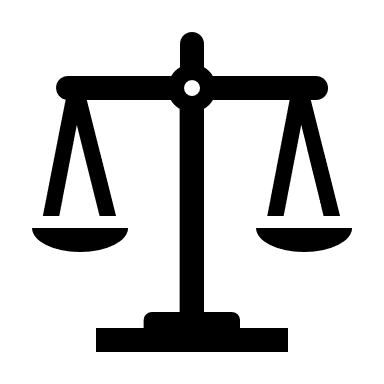 The Norfolk & Portsmouth Bar Association is accepting written nominations for theEggleston / I’Anson Professionalism Award The award recipient should exemplify, over a substantial period of time,• Respect for the law, the judicial system and the legal profession • Respect for clients, court personnel and other counsel • Honesty, candor, fairness and competence before the court and with counsel.This award is intended to recognize and honor personal and professional qualities, reputation and conduct. Previous recipients of the NPBA Eggleston/I’Anson Professionalism Award are:Francis N. CrenshawMontgomery KnightJr Robert L. O’DonnellJack E. GreerThomas F. McPhaulAnita O. PostonRobert C. StackhouseMichael F. Fasanaro, Jr.Stanley G. Barr, Jr.John M. RyanHoward W. Martin, Jr.Conrad M. ShumadineGuilford D. WareJames A. MetcalfePhilip N. DaveyHal JurenRobert C. NusbaumNathaniel Beaman IVCharles TuckerJohn Y. RichardsonAlan B. RashkindCyrus A. DolphNPBA members are encouraged to submit written nomination(s) by March 11, 2022 to: Norfolk & Portsmouth Bar AssociationCity of Norfolk Courthouse150 St. Paul’s Blvd, 2d FlNorfolk, VA 23510Phone: 622-3152Email: npbamail@gmail.comStandards and guidelines for selection of the Eggleston/I’Anson Professionalism Award recipient are available at www.norfolkandportsmouthbar.org/Eggleston.html.